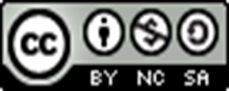 Test : les puissances à exposants négatifs
                                                                                                      /32                                                                                                                                                                          Connaitre              /8 Cite la propriété en français et en langage mathématique qui te permet de donner cette égalité.            /4………………………………………………………………………………………………………………………………………………………………………………………………………………………………………………………………………………………………………………………………………………………………………………………………………………………………………………………………………………………………………………………………………………………………………………………………………………………………………………………………………………………………………………………………………………………………………………………………………………………………………………………………………………………………………………………………………………………………………………Complète les phrases ci-dessous.              /4L'expression  est une puissance dont a est ……………………………………... et n ……………………………………...Toute puissance paire d’un nombre négatif est un nombre ……………………………………...Si a ∈ ℝ et si m,n ∈ ℤ alors Appliquer                      /16Colorie les expressions qui donneront une réponse positive.           /1Complète par = ou  ≠.                              /2 ………..Un bloc de pyramide est le produit des deux blocs qui le soutiennent.Complète la pyramide.                        /3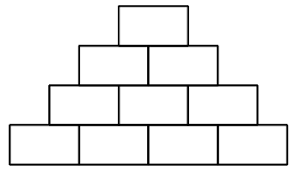 Simplifie puis calcule les expressions suivantes :                                                      /8Écris ces nombres en notation scientifique.                   /10,147 = 30 000 =Transforme les écritures suivantes en nombres décimaux.               /12,78 .   = 7,1 .  = Transférer                     /8L’être humain cligne des yeux en moyenne 10 000 fois par jour. Si un homme vit 32 ans, combien de fois aura-t-il cligné des yeux au cours de sa vie ?                       /4Donne ta réponse en notation scientifique.………………………………………………………………………………………………………………………………………………………………………………………………………………………………………………………………………………………………………………………………………………………………………………………………………………………………………………………………………………………………………………………………………………………………………………………………………………………………………………En Belgique, la Meuse fait 485 km de long, a une moyenne de 110 m de large et une profondeur moyenne de 7 m. Quelle est le volume d’eau contenu dans la Meuse ?Donne ta réponse en notation scientifique.             /4………………………………………………………………………………………………………………………………………………………………………………………………………………………………………………………………………………………………………………………………………………………………………………………………………………………………………………………………………………………………………………………………………………………………………………………………………………………………………………